GUÍA DE HISTORIA  3 BÁSICO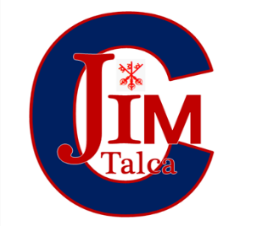 I.- Lee el siguiente texto y completa la tabla. (18 puntos)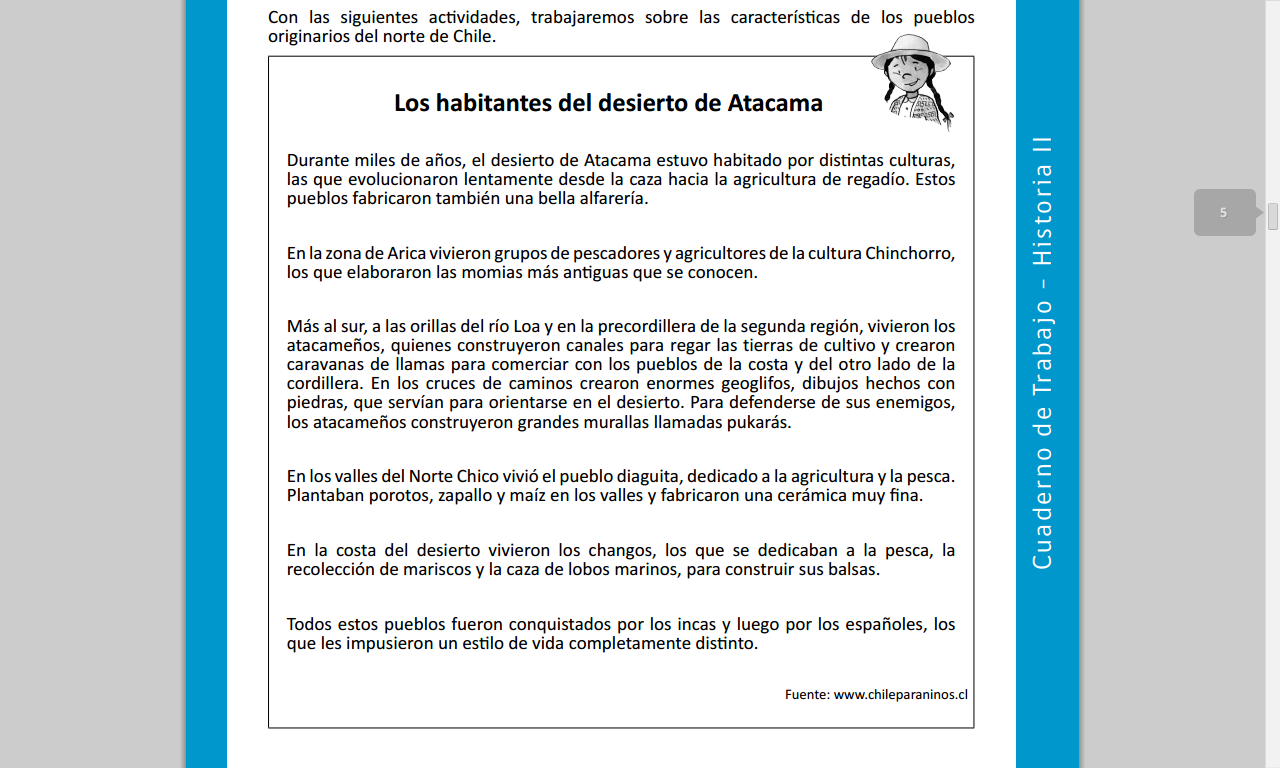 II.- Marca con una X la figura que representa un mapa. (3 puntos)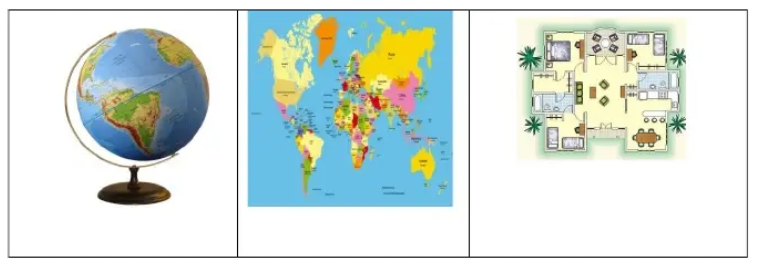 III.- Escribe los puntos cardinales según corresponda. (4 puntos)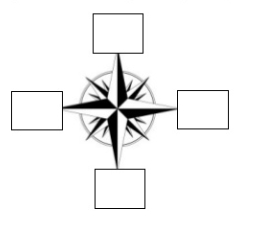 IV. Observa el plano de la casa y responde las preguntas 1 y 2. (6 puntos)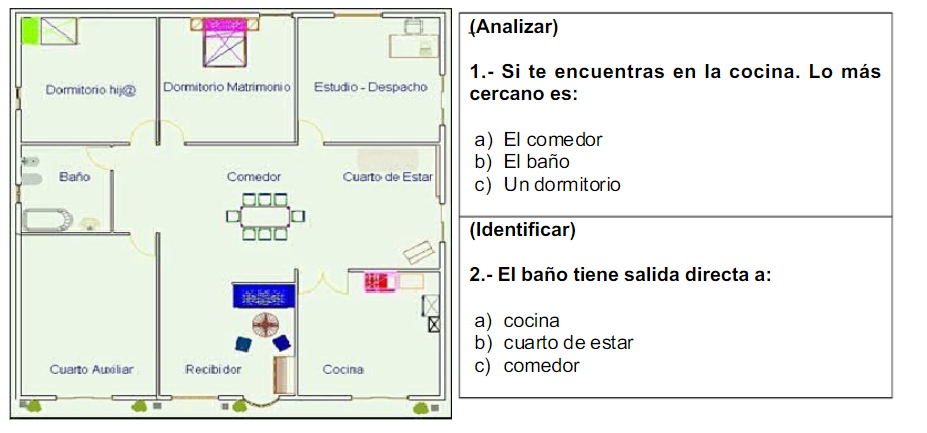 V.- Ordena y escribe los días de la semana partiendo por el lunes (7 puntos)VI. Observa la imagen y responde. (6 puntos)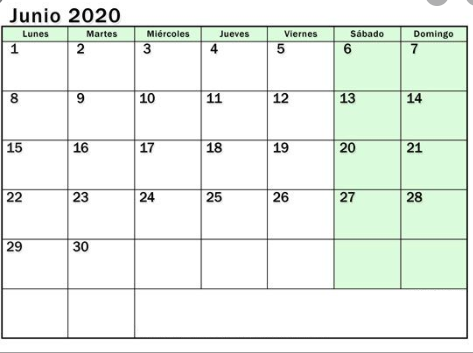 1.- ¿A qué número de mes corresponde?________________________________________________________________________2.- ¿Qué día cae el 22 de junio?________________________________________________________________________3.- ¿cuantos días lunes y martes tiene junio?_______________________________________________________________________________________________________________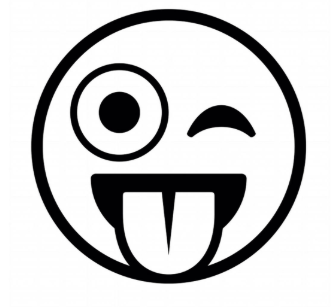                                                                                                                               ÉXITO…NOMBRE ALUMNO:NOMBRE ALUMNO:FECHA:CURSO:Puntaje total: 44 pts.   Puntaje real_______Puntaje total: 44 pts.   Puntaje real_______CONTENIDO: Pueblos originarios de Chile, mapas y planos, días y meses del año.CONTENIDO: Pueblos originarios de Chile, mapas y planos, días y meses del año.CONTENIDO: Pueblos originarios de Chile, mapas y planos, días y meses del año.¿Dónde vivían?¿ Cómo obtenían sus alimentos?Atacameños Diaguitas ChangoSViernes juevesmartesDomingolunesmiércolessábado